QUYẾT ĐỊNH V/v: Miễn nhiệm chức vụ Phó Tổng giám đốc ___________ HỘI ĐỒNG QUẢN TRỊCÔNG TY CỔ PHẦN ĐẦU TƯ VÀ XÂY DỰNG THÀNH NAMCăn cứ vào Luật Doanh nghiệp số 60/QH11/2005 ngày 29/11/2005 của Quốc hội nước Cộng hoà xã hội chủ nghĩa Việt Nam.Căn cứ vào vào Giấy chứng nhận đăng ký kinh doanh số 0101482984 đăng ký thay đổi lần thứ 14 ngày 02/10/2014 do Phòng Đăng ký kinh doanh – Sở Kế hoạch và Đầu tư thành phố Hà Nội cấpCăn cứ vào Điều lệ Công ty cổ phần Đầu tư và Xây dựng Thành Nam.Căn cứ vào Quy chế hoạt động của Hội đồng quản trị của Công ty cổ phần Đầu tư và Xây dựng Thành NamCăn cứ vào Tờ trình số 02/2015/TTr-TN về việc miễn nhiệm cán bộ của Ban tổng giám đốc công ty ngày 04 tháng 02 năm 2015.QUYẾT ĐỊNHĐiều 1: Miễn nhiệm chức vụ Phó tổng giám đốc Công ty cổ phần Đầu tư và Xây dựng Thành Nam đối với ông Bùi Đình Toản kể từ ngày 04/02/2015.Điều 2: Ông Bùi Đình Toản có trách nhiệm bàn giao lại công việc, tài liệu, hồ sơ, và các tài sản có liên quan đến chức vụ đã đảm nhiệm cho Ban tổng giám đốc.Điều 3: Quyết định này có hiệu lực kể từ ngày ký. Các ông/bà thành viên Hội đồng quản trị, Ban tổng giám đốc, Trưởng các Phòng, Ban, Đơn vị có liên quan và ông Bùi Đình Toản chịu trách nhiệm thi hành quyết định này.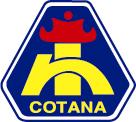 CÔNG TY CỔ PHẦN    ĐẦU TƯ VÀ XÂY DỰNGTHÀNH NAMCOTANA.,JSC     CỘNG HOÀ XÃ HỘI CHỦ NGHĨA VIỆT NAMĐộc lập - Tự do - HạnhphúcSố: 01/2015 - QĐ/HĐQT - TNSố: 01/2015 - QĐ/HĐQT - TN                        Hà nội, ngày  04 tháng 02 năm 2015Nơi nhận:Như điều 3Lưu VP HĐQTT/M HỘI ĐỒNG QUẢN TRỊCHỦ TỊCHĐÀO NGỌC THANH